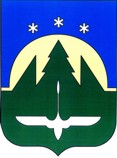 Муниципальное образованиеХанты-Мансийского автономного округа – Югрыгородской округ город  Ханты-МансийскДУМА  ГОРОДА  ХАНТЫ-МАНСИЙСКАРЕШЕНИЕ№ 227-VI РД						  Принято31 января 2018 годаО внесении изменений в Решение Думы города Ханты-Мансийска от 03 декабря 2013 года № 450-V РД«О Положении о размерах и условиях оплаты труда и иных выплат руководителям и работникам муниципальных казенных учреждений города Ханты-Мансийска»Рассмотрев проект изменений в Решение Думы города Ханты-Мансийска  от 03 декабря 2013 года № 450-V РД «О Положении о размерах и условиях оплаты труда и иных выплат руководителям и работникам муниципальных казенных учреждений города Ханты-Мансийска» (в редакции решений Думы города Ханты-Мансийска от 17 июля 2015 года № 683-V РД, от 04 марта 2016 года № 785-V РД, от 24 июня 2016 года № 828-V РД, от 22 февраля 2017 года               № 97-VI РД), руководствуясь частью 1 статьи 69 Устава города Ханты-Мансийска, Дума города Ханты-Мансийска РЕШИЛА:1. Внести в Решение Думы города Ханты-Мансийска от 03 декабря 2013 года  № 450-V РД «О Положении о размерах и условиях оплаты труда и иных выплат руководителям и работникам муниципальных казенных учреждений города Ханты-Мансийска» изменения согласно приложению к настоящему Решению.2. Настоящее Решение вступает в силу после дня его официального опубликования и распространяет свое действие на правоотношения, возникшие с 01 января 2018 года.Председатель                                                                    ГлаваДумы города Ханты-Мансийска                                  города Ханты-Мансийска_______________К.Л. Пенчуков                                  ______________М.П. РяшинПодписано                                                                         Подписано31 января 2018 года                                                         31 января 2018 годаПриложениек Решению Думы города Ханты-Мансийскаот 31 января 2018 года № 227-VI РДИзмененияв Решение Думы города Ханты-Мансийска от 03 декабря 2013 года № 450-V РД «О Положении о размерах и условиях оплаты труда и иных выплат руководителям и работникам муниципальных казенных учреждений города Ханты-Мансийска»Приложение 1 к Положению о размерах и условиях оплаты труда и иных выплат руководителям и работникам муниципальных казенных учреждений города Ханты-Мансийска», утвержденному Решением Думы города Ханты-Мансийска от 03 декабря 2013 года № 450-V РД «О Положении о размерах и условиях оплаты труда и иных выплат руководителям и работникам муниципальных казенных учреждений города Ханты-Мансийска», изложить в следующей редакции:«Приложение 1к Положению о размерах и условиях оплаты трудаи иных выплат руководителям и работникам муниципальныхказенных учреждений города Ханты-МансийскаРазмеры должностных окладов работников учреждений1. Группа «руководители»2. Группа «специалисты высшего уровня квалификации»3. Группа «специалисты среднего уровня квалификации»4. Группа «служащие, занятые подготовкой информации, оформлением документации, учетом и обслуживанием»5. Группа «рабочих профессий»».№ п/пНаименование должностиоклад1.Директор учреждения (предприятия, центра), начальник управления, заведующий центром65212.Заместитель директора учреждения (предприятия, центра), заместитель начальника управления, заместитель заведующего центром58763.Главный бухгалтер, главный инженер, главный механик, главный экономист, главный энергетик, руководитель контрактной службы55434.Начальник отдела (финансово-экономического, административного, организационно-правового, материально-технического снабжения и др.), заведующий отделом37075.Заместитель начальника отдела (финансово-экономического, административного, организационно-правового, материально-технического снабжения и др.), заместитель заведующего отделом34326.Начальник отделения (сектора, склада, участка, гаража, хозяйства), заведующий отделением (канцелярией, копировально-множительным бюро, складом, хозяйством, гаража), мастер по ремонту транспорта2719№ п/пНаименование должностиоклад1.Администратор вычислительной сети, бухгалтер, документовед, инженер, инженер-механик, инженер по охране труда, инженер по транспорту, инженер-программист, инженер-электроник, инженер-электрик, инженер по гражданской обороне и чрезвычайным ситуациям, специалист по кадрам, специалист по социальной работе, специалист по связям с общественностью, экономист, эксперт, юрисконсульт, специалист контрактной службы3157№ п/пНаименование должностиоклад1. Администратор, бухгалтер (средней квалификации), диспетчер, диспетчер автомобильного транспорта, инспектор, инспектор по кадрам, инспектор по охране труда и технике безопасности, инспектор по туризму, капитан, капитан-механик, механик, механик гаража, фельдшер, техник, техник-программист, техник-энергетик, электроник, юрисконсульт (средней квалификации), социальный работник2719№ п/пНаименование должности оклад1.Архивариус, кассир, делопроизводитель, секретарь руководителя, секретарь-машинистка, техник по труду, техник по учету1997№ п/пНаименование профессииоклад 1.Водитель автомобиля (при управлении транспортным средством категории «M3» - транспортное средство, которое используется для перевозки пассажиров, имеет помимо места водителя более 8 мест для сидения и максимальная масса которого превышает 5 тонн)27462.Водитель автомобиля (при управлении транспортным средством категории «M2» - транспортное средство, которое используется для перевозки пассажиров, имеет помимо места водителя более 8 мест для сидения и максимальная масса которого не превышает 5 тонн)26033.Водитель автомобиля (при управлении транспортным средством категории «M1» - транспортное средство, которое используется для перевозки пассажиров и имеет помимо места водителя не более 8 мест для сидения; легковыми автомобилями всех типов; грузовыми автомобилями всех типов грузоподъемностью до 10 тонн)24614.Слесарь-электрик по ремонту электрооборудования, слесарь-сантехник, столяр, слесарь по ремонту автомобилей22265.Рабочий по комплексному обслуживанию и ремонту зданий, рабочий (мойщик машин специальными моющими средствами), курьер, гардеробщик, сторож (вахтер), кладовщик, дворник, уборщик производственных и служебных помещений, уборщик территорий1810